Publicado en España el 16/04/2024 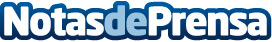 Luckia publica una oferta de empleo para trabajar por 3.000 euros 'por la cara'La 'Tribu de Luckia' busca personas que se parezcan a un@ famos@ -o se den un aire- para colaborar durante la Eurocopa, Juegos Olímpicos y Copa América por 3.000 euros. Además de este original requisito, esta oferta de empleo encaja también para quien quiera sacar a relucir su pasión por el deporte
Datos de contacto:Nadia Quintela Luckia - Marketing y Comunicación Corporativa+34 626608515Nota de prensa publicada en: https://www.notasdeprensa.es/luckia-publica-una-oferta-de-empleo-para Categorias: Fútbol Comunicación Marketing Sociedad Televisión y Radio Recursos humanos Gaming Digital Actualidad Empresarial http://www.notasdeprensa.es